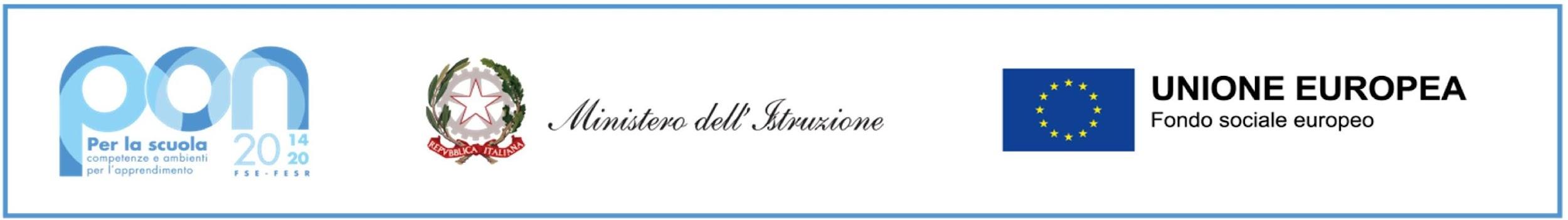 MINISTERO DELL’ISTRUZIONE E DEL MERITO UFFICIO SCOLASTICO REGIONALE PER LA CALABRIA Liceo Statale “Gian Vincenzo Gravina”Scienze umane - Linguistico - Economico sociale - Musicale - CoreuticoAllegato AAl Dirigente Scolastico delLiceo “G.V. Gravina” di CrotoneDomanda di partecipazione con offerta economica Codice Progetto: 10.1.1A-FDRPOC-CL-2022-53 Cup: F14C22000600001Titolo: Gravina: No WarLeagueDomanda di partecipazione ai fini dell’aggiudicazione del servizio mensa per il Progetto “Grevina No WarLeague”:AVVISO Miur AOOGABMI n. 33956 del 18/05/2022 REALIZZAZIONE DI PERCORSI EDUCATIVI VOLTI AL POTENZIAMENTO DELLE COMPETENZE DELLE STUDENTESSE E DEGLI STUDENTI E PER LA SOCIALITÀ E L’ACCOGLIENZA, Programma Operativo Complementare (POC) “Per la scuola, competenze e ambienti per l’apprendimento” 2014-2020 finanziato con FSE E FDR Asse I – Istruzione – Obiettivi Specifici 10.1, 10.2 e 10.3 – Azioni 10.1.1, 10.2.2 e 10.3.110.1.1 Sostegno agli studenti caratterizzati da particolari fragilità10.1.1A Interventi per il successo scolastico degli studentiIl/La sottoscritto/a…………………………………………………………..  C.F…………………………………………………...nato/a ……………………………………….il……/……./………prov……………………………………………… residente a……………………………………………… via………………………………………………………….. n. ……………… CAPcittà _______________________ tel______________________________ Nella qualità di titolare e/o legale rappresentante della Ditta …………………………………………………P.I …………………………………………………… CHIEDEDi partecipare al bando per la procedura di selezione servizio mensa, con la seguente offerta:DICHIARA SOTTO LA PROPRIA RESPONSABILITÀ:a) di aver svolto servizio mensa nelle seguenti periodi e presso le seguenti  istituzioni scolastiche b) di proporre la seguente  Offerta Tecnica:Menù: ………………………………………………………………………………………………….…………………………………………………………………………………………………………………………………………………………………………………………………………………………………………………………………………………………………………………………………………………………………………………………………………………………………………………………………………………………………………………………………………………………………………………………………………………………………………………………………………………………………………………………………………………………………………………………………………………………………………………………………………………………………………………………………………………………………………c) di aggiungere i seguenti servizi…………………………………………………………………………………………………………………………………………………………………………………………………………………………………………d) di presentare i pasti termosigillati  (barrare con la x ) sinoe) di avere preso visione dell’avviso, e di essere a conoscenza delle normative sanzionatorie contenute in materia di dichiarazioni mendaci. f) di essere a conoscenza che le dichiarazioni dei requisiti, qualità e titoli riportate nella domanda sono soggette alle disposizioni del Testo Unico in materia di documentazione amministrativa emanate con DPR 28.12.2000 n. 445. A tal fine allega:Allegato B - modello di autodichiarazione della dittaAllegato C – TracciabilitàAllegato D- Informativa ex art. 13 D.Lgs. n.196/2003 e ex art. 13 del Regolamento Europeo 2016/679, per il trattamento dei dati personali dei fornitori(Luogo e data) ……………………………….TIMBRO E FIRMA (leggibile) DEL LEGALE RAPPRESENTANTE	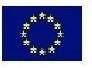 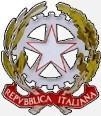 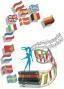 20 pasti giornalieri + 2 gratuità per 10 giorni= 220220 per 8 Moduli=1760 pasti totali Importo unitario del pasto iva inclusa€………………..Importo complessivo per modulo€……………Importo complessivo per l’intero progetto€……………ANNO SCOLASTICOSERVIZIO MENSA PRESTATO PER LE SEGUENTI ISTITUZIONI SCOLASTICHE